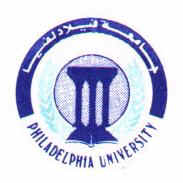 القسم الأول :              PART   1 :                                                                                               أ- معلومات A : Information                                                                                 ب- إرشادات B -Guidelines                                                                                                 جـ - ملاحظات الطالب حول الأسئلة ( إذا وجد )C- student Comments about the Questions ( If any )                   Q1: Circle the appropriate symbol of the following multiple choice questions:1.A debit is not the normal balance for which account listed below?a.	Dividendb.	Cashc.	Accounts Receivabled.	Service Revenue2.Which of the following statements is true?a.	Debits increase assets and increase liabilities.b.	Credits decrease assets and decrease liabilities.c.	Credits decrease assets and increase liabilities.d.	Debits decrease liabilities and decrease assets.3.The revenue recognition principle dictates that revenue should be recognized in the accounting recordsa.	when cash is received.b.	when it is earned.c.	at the end of the month.d.	in the period that income taxes are paid.4.Adjusting entries are requireda.	yearly.b.	quarterly.c.	monthly.d.	every time financial statements are prepared.5.Prepaid expenses area.	paid and recorded in an asset account before they are used or consumed.b.	paid and recorded in an asset account after they are used or consumed.c.	incurred but not yet paid or recorded.d.	incurred and already paid or recorded.6.Hercules Company purchased a computer for $4,800 on December 1. It is estimated that annual depreciation on the computer will be $960. If financial statements are to be prepared on December 31, the company should make the following adjusting entry:a.	Debit Depreciation Expense, $960; Credit Accumulated Depreciation, $960.b.	Debit Depreciation Expense, $80; Credit Accumulated Depreciation, $80.c.	Debit Depreciation Expense, $3,840; Credit Accumulated Depreciation, $3,840.d.	Debit Office Equipment, $4,800; Credit Accumulated Depreciation, $4,8007.If a company fails to make an adjusting entry to record supplies expense, thena.	owner's equity will be understated.b.	expense will be understated.c.	assets will be understated.d.	net income will be understated.8.The time period assumption states thata.	a transaction can only affect one period of time.b.	estimates should not be made if a transaction affects more than one time period.c.	adjustments to the enterprise's accounts can only be made in the time period when the business terminates its operations.d.	the economic life of a business can be divided into artificial time periods9.In the first month of operations for Widget Industries, the total of the debit entries to the cash account amounted to $8,000 ($4,000 investment by the owner and revenues of $4,000). The total of the credit entries to the cash account amounted to $5,000 (purchase of equipment $2,000 and payment of expenses $3,000). At the end of the month, the cash account has a(n)a.	$2,000 credit balance.b.	$2,000 debit balance.c.	$3,000 debit balance.d.	$3,000 credit balance.10.At October 1, 2010, Padilla Industries had an accounts payable balance of $30,000. During the month, the company made purchases on account of $25,000 and made payments on account of $40,000. At , the accounts payable balance isa.	$30,000.b.	$10,000.c.	$15,000.d.	$40,000.11.The usual sequence of steps in the transaction recording process is:a.	journal    analyze    ledger.b.	analyze    journal    ledger.c.	journal    ledger    analyze.d.	ledger    journal    analyze.Q2:Transactions for Tom Petty Company for the month of October are presented below. Journalize each transaction and identify each transaction by number. You may omit journal explanations. 1.	Invested $40,000 cash in the business.2.	Purchased land costing $28,000 for cash.3.	Purchased equipment costing $12,000 for $3,000 cash and the remainder on credit.4.	Purchased supplies on account for $800.5.	Paid $1,000 for a one-year insurance policy.6.	Received $3,000 cash for services performed.7.	Received $4,000 for services previously performed on account.8.	Paid wages(Salary) to employees for $2,500.Q3:Prepare a corrected trial balance for Luzon Company. All accounts should have a normal balance.LUZON COMPANYTrial BalanceFor the Quarter Ended 3/31/10	   Debit	           CreditCash	$  25,000	Accounts Receivable		$30,000Prepaid Insurance 	2,500	Equipment 	60,000	Accounts Payable		15,000Unearned Revenue 	10,000	Notes Payable		20,000, Capital		54,000, Drawing		  1,500Service Revenue		50,000Salaries Expense	15,000	Utilities Expense	  5,000	Rent Expense	    10,000			$127,500	$170,500Q4:On January 1, Bit & Bridle, CPAs received a $9,000 cash retainer for legal services to be rendered ratably over the next 3 months. The full amount was credited to the liability account Unearned Revenue. Assuming that the revenue is earned equally over the 3-month period, what adjusting journal entry should be made at January 31?1.	What adjusting entry should be made in January ?2.	What amount will be reported on the January 2010 balance sheet for Unearned Revenue?ANSWER SHEETMultiple choice questions : Write the correct answer in the space provided.Use capital letters only  A,B,C , OR Dجامعــــة فيــلادلفيـــاقسم المحاسبة               Department of Accountingنموذج رقم                                              ورقة الامتحــانForm No                          نموذج رقم                                              Examination sheetForm No                          اسم الطالب  :اسم الطالب  :الرقم الجامعي للطالب :الرقم الجامعي للطالب :Student Name:Student Name:Student  Number:Student  Number:السنة الدراسية:2013/2014الفصل الدراسي: الأولالفصل الدراسي: الأولالفترة:       الصباحية           المسائية          Academic year: 2014/2013Semester: firstSemester: firstاسم المادة :  رقم المادة:رقم المادة:اسم مدرس المادة :Module Title : Accounting principles (1)/EModule No: 0311110Module No: 0311110Instructor Nameاليوم : التاريخ :  /  /2013التاريخ :  /  /2013الوقت :  Day: MondayDate:16/12/2013  Date:16/12/2013  Time 2:00-3:00المنسق الداخلي الممتحن الداخليالامتحــــان: Second Examination - الامتحان يتكون من مجموعة من الأسئلة ومجموع العلامات (20) -  يجب كتابة الإجابة بوضوح وتحديد رقم السؤال المتعلق بالإجابة.   .- يمنع منعاً باتاً الالتفات/ أو الكلام /أو الغش خلال الامتحان تحت  طائلة العقاب   -The exam consist of set of questions and the total mark is ( 20 ) - Each question has tow marks.-The answer must be written clearly and writ the question number relevant to the answer.                           - Student must not talk or cheat during the exam or He / She  will be subject to penalty                                  1.2.1.2.QUESTION NO.ANSWER1234567891011